Saturday 9:00-10:00am WOD (13&O)Warm-Up2 Rounds		Arm Swings (F/B)					x 30 (15 each side)Speed Skater Stretch					x 25Scapula Pushups					x 20Cat/Cow						x 15Deadbugs						x 10Snow Angel						x 5Inchworm						x 1WODYoga!!!!!!https://www.youtube.com/watch?v=i9VkLOj-A-s&t=619sCore + Stuff4 rounds	:40 On/:20 Off each exercisePlank w/ Toe TouchDeadbugsPlank Shoulder TapsReverse CrunchesPlank Up DownsStraight Leg KicksPlank w/ Alternating Leg RaiseReminders!!Eat healthy!Get 45 minutes of aerobic exercise (Bike/Run/Rollerblade)Watch swim videos on our websiteTechnique vides at 4:00pm this week (Backstroke!)BYEEEEEEEEE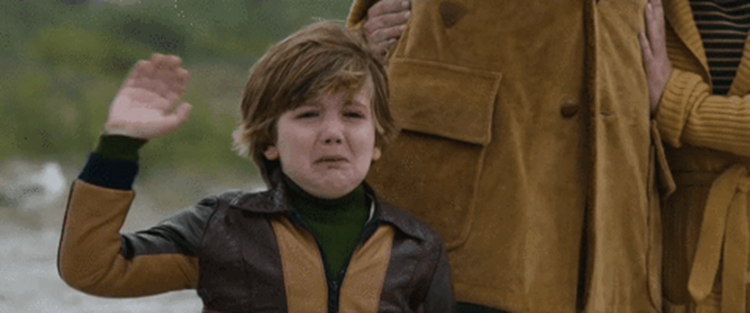 